BIRLA INSTITUTE OF TECHNOLOGY, MESRA, RANCHI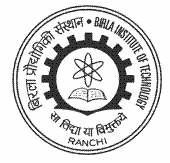 Obtaining Degree in AbsentiaToThe Registrar,Birla Institute of TechnologyMesra,Ranchi ‐835 215	Date : …… /……/ …………Sir,I am to state that I have completed the Course of Studies prescribed under the Regulations and have passed the requisite Examination for the Award of Degree in Absentia. The degree may be sent by Registered / Speed Post.My complete particulars are as given hereunder:Name (in English, in capitals): ……………………………………………………………………………………………………………… (in Hindi) : …………………………………………………………………………………………………………………………………………… Institute Roll No. ……………………….….. ………Place of Study: Mesra Campus /Extn.Cntr……………….(Place). Complete Mailing Address:|……………………………………………….…………………………………………………………………………………………………….…………………………………………………………………………………………………………………. City/Town ………………………………………… Dist. & State ………………………………………… PIN Code ……….……… Phone No. (with STD Code)/Mobile No. |…………….……….……….………… Email : ……………………………………Examination Passed (Tick whichever is applicable): Ph. D. / M. E. / M.Tech. / M. Pharm. / MBA / MCA / M. Sc /B.E./ B.Tech./ B. Pharm. /B.Arch. / BHMC T/ BBA/BCA/B.Sc. Degree /DiplomaMonth & Year of Completion : ……………….……..………..…… (see Provisional Certificate)Branch / Field of Specialization : ………………………………………………….……………….…………………………………..…Signature of the Candidate: …………………………………………….….‐‐‐‐‐‐‐‐‐‐‐‐‐‐‐‐‐‐‐‐‐‐‐‐‐‐‐‐‐‐‐‐‐‐‐‐‐‐‐‐‐‐‐‐‐‐‐‐‐‐‐‐‐‐‐‐‐‐‐‐‐‐‐‐‐‐‐‐‐‐‐‐‐‐‐‐‐‐‐‐‐‐‐‐‐‐‐‐‐‐‐‐‐‐‐‐‐‐‐‐‐‐‐‐‐‐‐‐‐‐‐‐‐‐‐‐‐‐‐‐‐‐‐‐‐‐‐‐‐‐‐‐‐‐This Application should be submitted along with Photocopy/scanned copy of the provisional certificateYou may communicate and send your application by e‐mail to : convocation@bitmesra.ac.inDegree certificates of candidates will be sent by Registered /Speed Post to the address given above.